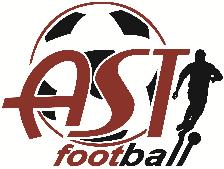 Chers parents, L’AS Tigery Football a mis en place un site internet (http://tigery.footeo.com), que nous agrémentons de photos des différentes sections. Pour cela, nous vous demandons de remplir l’autorisation de « Droit à l’image » ci-dessous, à remettre au responsable de votre section. Ludovic PottierPrésident de l’AS Tigery Football AUTORISATION DE DROIT A L’IMAGEJe, soussigné(e) Nom : _________________ Prénom : _______________ père / mère de l’enfant :Nom de l’enfant : _________________ Prénom : _______________ donne mon accord pour que mon enfant puisse être pris en photo individuellement et collectivement lors de la pratique de son sport dans le cadre de l’entrainement et des matchs de football au sein de  l’AS Tigery Football pendant la saison sportive 2015-2016.En outre j’autorise le fait que ces photographies puissent être publiées dans la presse ou dans tout autre support à but non commercial et notamment sur le site internet du club : http://tigery.footeo.com n’autorise pas que mon enfant soit photographié.Fait à : Le : Signature avec la mention manuscrite « lu et approuvé ».